Wolfie Lunch Schedule 2015-2016 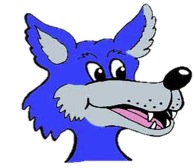 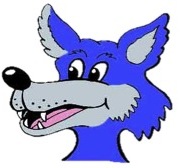 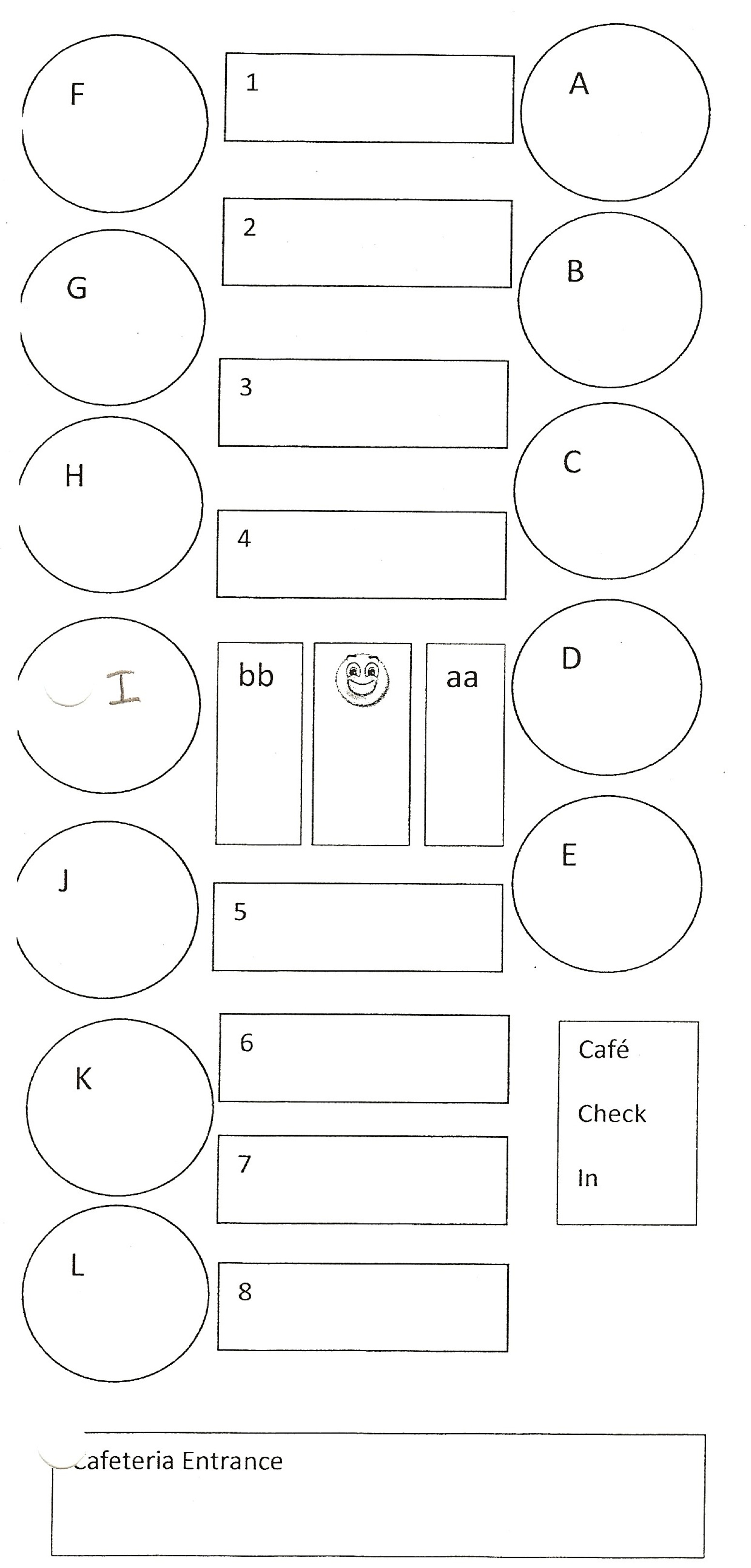 TimeTeacherTable11:00-11:25Cribb1 A FS. Williams2 G F McPherson3 B C Pait4 C H  11:10-11:35Grimes8 L KParker7 K JFairfax6 J EWilliamson5 E DHillI bb aa11:25 – 11:50Fipps1 2 A F BGore1 2 A F BMcQueen3 4 G C H Tedder3 4 G C H 11:35-12:00Strickland8 7 6 L KWilson8 7 6 L K Williams5 J E D12:10-12:35  S. Gore1 2 A F G Reeves1 2 A F GGerald3 4 B C H Sealey3 4 B C H12:35-1:00 Melton bb I JNoblesaa D EWard5 6 K11:55-12:20OsbourneD